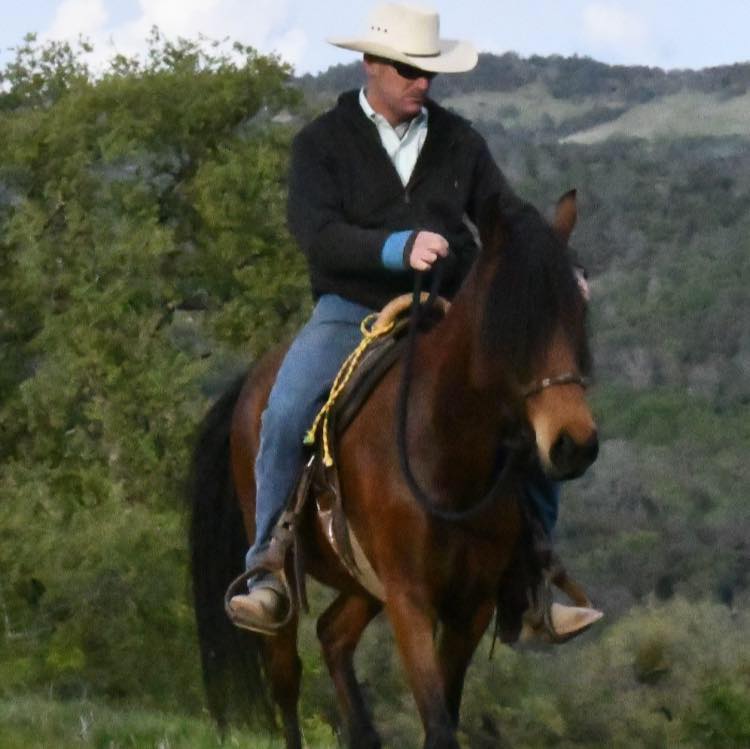 Cary Hardiman Horsemanship ClinicAchieve Harmony with your horseExperience Cary’s unique style of horsemanship that is a blend of vaquero, classical, and traditional Paso Fino training.Whether your goals lead you to the trail or the show ring, Cary can help you address common problems and improve balance, collection, and straightness in harmony with your horse!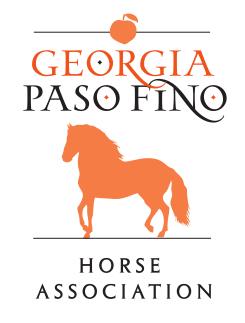 